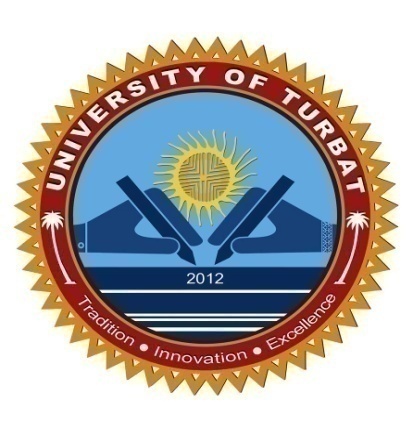 UNIVERSITY OF TURBATSELF ASSESSMENT REPORT(M.Sc. Chemistry)2 Years Degree ProgramSubmitted toQuality Enhancement CellUoTDepartment of ChemistryUniversity of TurbatPrepared byDr. Haneef Ur Rehman (Coordinator)Mr. Abdul Basit (Program Team Member)Mr. Zafar Ahmed (Program Team Member)INTRODUCTIONThe Department of Chemistry was established in 2015. Presently, the Department offers BS (Hons) and M.Sc. programs. The Department is furnished by all the basic research instruments. The department is highly equipped with all sorts of chemicals and books. We hope that it would be an excellent center of learning and research in near future and would contribute to the development of the area and in turn the country. This Self-Assessment Report (SAR) of the Chemistry Department has been prepared in the light of eight (8) criteria and associated standards as per guidelines in the Self-Assessment Manual of HEC, Pakistan.__________________ChairpersonDepartment of ChemistryUniversity of Turbat KechCriterion 1Program Mission, Objectives and Outcomes Institutional Mission:UoT mission is to educate and nurture the future role players, decision makers and responsible individuals. Commitment to the ideals of creating knowledge economy. Opening new vistas for Meaningful and original research in innovation and excellence. Remaining true to principals of merit, selfless service, and utmost objectivity. Make genuine efforts to better the lot of the people through harnessing talent and harvesting potential.
Program Vision: 
 
To establish a center of excellence in chemistry in which research in advance level could be carried out. The department of chemistry will be recognized for excellence by its students and faculty.  
 
Program Mission: 
 
The mission  of  the  Department  of  Chemistry  is  to  provide  an  innovative  educational  program  that  is challenging  as  well  as  flexible  and  supportive.  The  program  is  designed  to  meet  the  challenges  that our graduates are likely to face throughout their professional careers and to provide with highly-developed skills in lifetime learning, planning, problem-solving, communication and leadership in field of chemical science.
 
Standard  1-1:  The  program  must  have  documented  measurable  objectives  that  support  faculty  / college and institution mission statements 
 
Program Objectives:To provide high quality academic support to strengthen the Chemistry and related applied areas.To identify problems and their targetable solutions.  To develop their creative skills in chemical science.   To work with collaborative and creative approach in the task oriented goals. Demonstrate good communication skills both in report writing and in technical presentations.  To keep them aware about ethical and social values. To provide a broad, innovative, and quality education in all areas of Chemistry To prepared students for either advanced studies in chemistry or other related graduate programs, or careers in industry 
Strategic Plan for Achieving Program Mission and Objectives: Curriculum design and Strengthening of Faculty. Online lectures and literature review facilities. Organizing seminars, workshops and other activities.  Study tours of various industries and research institutes of Pakistan 
 Standards1-2:  The program must have documented outcome for graduating students. It must be demonstrated that the outcome support the program objective and that graduating students are capable of performing these outcomes. The outcomes of this program are as under to meet the Program objectives, the Department of Chemistry will graduate professional, competent chemists who will be able to demonstrate the following measurable outcomes: Graduates will be able to utilize their skills in chemical and other allied sciences.Graduates will be able to work in groups. A proficiency in chemistry and basic sciences including mathematics, and computer skills.A proficiently in chemical science concepts covering all areas of basic chemical concepts. The ability to characterize the properties of various compounds, using the experimental techniques.The ability to express thoughts and ideas through oral, written, and computer communications.Objective vs Outcomes 
Standard 1-3:  The results of programs assessment and the extent to which they are used to improve the program must be documented.Since this is first time the self-assessment is carried out by the department, the Program objectives assessment will be carried out during the next semester. 
 Standard 1-4:  The department must assess its overall performance periodically using quantifiable measures. 	The programs are annually assessed by department with help of QEC.
 

 
              Criterion 2Curriculum Design & OrganizationA  curriculum  is  designed  and  organized  to  achieve  the  program’s  objectives  and  outcomes.  Curriculum standards are specified in terms of credit hours of study. A semester credit hour equals one class hour or two to three lab hours per week. The semester is approximately fifteen weeks. Curriculum design and organization information provided below for M.Sc. (Chemistry) program.  

Standard 2-1: The curriculum must be consistent and supports the program’s documented objectives 
 The curriculum is consistent and supports the program’s documented objectives. 
                                                                             Standard 2-2: Theoretical background, problems analysis and solution design must be stressed within the program’s core material. 
 
The Research Methodology courses include the material to develop the above said concepts to the students. 
 

Standard 2-3: The curriculum must satisfy the mathematics and basic sciences requirements for the program as specified by the respective accreditation body 
 
The  curriculum  satisfies  the  core  requirements  for  the  program  as  specified  by  the  accreditation  body. 
Minimum requirements of credit hours for M.Sc. (Chemistry) program 
Standard 2-4: The curriculum must satisfy the major requirements for the program as specified by the respective accreditation body 
The  curriculum  satisfies  the  core  requirements  for  the  program  as  specified  by  HEC  same  as  above. The curriculum in the program is fully satisfied the major requirements of the program. 
Standard 2-5: The curriculum must satisfy humanities, social sciences, arts, ethical, professional and other discipline requirements for the program as specified by the respective accreditation body 
The  curriculum  satisfies  general  education,  arts,  and  professional  and  other  discipline  requirements  for  the program. 
M.Sc. (Chemistry) Program 

FIRST YEAR:1st SEMESTER:2nd SEMESTER:SECOND YEAR:FIELD OF SPECIALIZATIONThe Department of Chemistry, University of Turbat offers specialization in:Organic Chemistry           II)	Inorganic ChemistryPhysical Chemistry          IV)	BiochemistryAnalytical Chemistry3rd SEMESTER:INORGANIC CHEMISTRYORGANIC CHEMISTRYPHYSICAL CHEMISTRYANALYTICAL CHEMISTRYBIOCHEMISTRY4th SEMESTERINORGANIC CHEMISTRYORGANIC CHEMISTRYPHYSICAL CHEMISTRYANALYTICAL CHEMISTRYBIOCHEMISTRYStandard 2-6:  Information technology component of the curriculum must be integrated throughout the program 
 
M.Sc. is 2 years program and entirely composed of subject specific courses. We are not offering IT and other courses master program. Standard 2-7: Oral and written communication skills of the students must be developed and applied in the program M.Sc. is 2 years program and entirely composed of subject specific courses. We are not offering English and other courses master program.  
 
Criterion 3Laboratories and Computing FacilitiesThe chemistry Department offers Master degrees in Chemistry. The designed curriculum for Chemistry program provides a fundamental knowledge in the major areas of Chemistry. Currently, there is only 01 laboratory in the department of chemistry. 
Laboratory Safely  
Wearing white cotton laboratory coat or overall during lab work is must. Without lab. Coat, students will not be allowed to enter and work in the laboratories. 
For safety reasons, wearing fabrics made of synthetic materials should be avoided.  Both for safety reasons and good manners of the society, male students under chadar and gold jewelry are not allowed. 
Because of chemical toxicity, taking food and drinking water inside the laboratories is not recommended. 
Taking away glassware, chemicals, equipment etc. from one laboratory to another without permission in writing from the Chairman is strictly prohibited. 
Students are expected to avoid visiting other laboratories (other than the assigned one) during working hours. In case of urgency, please take prior permission or consult the instructor of your own laboratory. 
Accident or Emergency: On such occasions after hearing the bell, everyone is required to rush and assemble in the entrance gate but avoid panic. 
Standard- 3-1: (Lab manuals/documentation/instruction for experiments must be available and readily accessible to faculty and students. 
There is only one general laboratory is available for both program with 50 seats.
Objectives of Labs:  To train and support students in Chemistry and related applied areas. 
Standard  3-2:  There  must  be  adequate  support  personal  for  instruction  and  maintaining  the computing laboratories 
There is no lab technician in the department of chemistry. Standard  3-3:  The  university  computing  infrastructure and  facilities  must  be  adequate  to  support programs objectives. 
All faculty members and students have adequate access to computing facilities.  


 Criterion 4Students Support & Guidance IntroductionThe students are provided full support to complete the program in timely manner. The faculty members are available  during  office  hours  and  students  are  encouraged  to  consult  them  in  case  they  have  any  problem.  Students are fully supported and advised in academic and extra-curricular activities by the faculty members of the department. 
Standard 4.1: Courses must be offered with sufficient frequency and number for students to complete the program in a timely manner. 
The course is offered regularly as per schedule. The degree consists of eight semester’s two terms per year. 
The department offers core courses in first two semesters of M.Sc. Program; while the courses of specialization are offered  in the  last two semesters. Minimum 05 students in a batch are required to offer the specialized course. This condition was related in just 3 years of the university. Maximum 50 students are taken in a class.  
Standard 4-2: Courses in the major areas of study must be structured to ensure effective interaction between student, faculty and teacher assistants. 
 Every course offered in the program carry assignments, class presentations and practical work. Students have close interaction with their teachers for the guidance related to prepare their assignments and presentations. 
 Each  instructor  adopts  his  way  to  interact  with  his  students  either  in  the  class  or  during  the  office  hours. However no proper procedure is adopted for student teacher interaction. Improvement needs in this area to fulfill the requirements. 
Standard 4-3 Guidance on how to complete the program must be available to all students and access to academic advising must be available to make course decisions and careers choices. 
An  orientation  class  is  conducted  in  the  start  of  every  semester.  In  the  orientation  class,  concerned  faculty members  provide  a  document  containing  program  mission,  objectives,  outcomes,  curriculum  design & organization, assessment-methodology and attendance criteria. Similarly,  the  contents  of  the  document  having  program  mission,  objectives,  outcomes  are  available  to  all students of the concerned course in shape of module description. The same document is also shared with the concerned Chairman/ HoD, Office of the QEC and Director Academics. Professional counseling is usually carried  out  by  Student  Career  Counseling  Committee  constituted  for  the purpose.  The  students  can  also consult with the chairman of the department or with the office of the registrar. A faculty member is assigned responsibility to discuss and coordinate with students in taking the right decision about their career.   
Criterion 5Process ControlThe execution of the major functions, such as student admission and registration, faculty recruitment, teaching, and graduation are documented and conducted in a well-organized manner. These processes are controlled, periodically reviewed and evaluated continuously. 
Standard  5-1:  The  process  by  which  students  are  admitted  to  the  Program  must  be  based  on quantitative  and  qualitative  criteria  and  clearly  documented.  The process must be periodically evaluated to ensure that it is meeting its objectives.  

The admission criterion is set by the university and it is revised periodically. However, the admission of the students is the responsibility of the Director Academics office and the department is not directly involved in this process. The admission office gives admissions according to the criteria set by the university.  

Admission Procedure: The  admission  notice  for  BS  (Hons)  Program  (4  years)  is  advertised  in  the  national  and  local newspapers soon after the result declaration of FA/F.Sc of Balochistan Board of Intermediate & Secondary Education, Quetta.  All the eligible candidates fulfilling the requirement can apply for the courses offered by the university.  The prospective applicants are asked to submit their admission forms, complete in all respects, within the prescribed period of time. After a thorough scrutiny and sorting, the names of eligible candidates are notified.  A  candidate  only can  apply  for  one  discipline/subject  on  a  single  form.Once submitted, no changes/modifications are acceptable in the admission form. A  candidate  gets  to  lose  his/her  right  for  admission,  if  he/she  provides  false  information  in  the admission  form.  Moreover,  if  the  documents  attached  were  found  fake  they  would  be  considered guilty of gross misconduct and such act shall be highly condemned.  The applicant having 3rd division or having obtained marks less than 45% are not eligible to apply.  
Criteria for Admission:  
Students with  F.Sc pre-engineering/F.Sc  pre-medical or  Equivalent  with  at  least  45%  marks  are  eligible  to apply.  The selected candidates for admission must present their original documents before the committee on the announced date. 
 
 Documents to be submitted with admission form:  
 
The following documents must be submitted with the completed application form: 
 Three recent color passport size photographs, duly attestedAttested photocopies of Detailed Marks Certificates (DMCs) Attested photocopies of provisional /original certificates Attested photocopy of character certificateAttested photocopy of CNIC of the Applicant/Father/Guardian Migration certificate, either board to university or university to university (admitted candidates only) Original undertaking on judicial stamp paper of RS. 50/- each, duly attested by political agent/DCO/ First class magistrate as PS specimen provided in the prospectus (admitted candidates only)Candidates  applying  against  the  reserved  seats  of  disabled  students  must  also  attach  the relevant documents of eligibility with the form Distribution of seats in each department is given as under: 
Test and Interview for Admission:  Written test of all eligible candidates will be conducted and pass out students will be interviewed on the dates specified by the office of the Director Academics.  All the applicants will ensure their presence and signature in the attendance sheet on the day of test/interview.  The university fee is to be deposited in HBL Turbat Branch. After  depositing  the  prescribed  fee,  the  applicant  must  bring  the  original  bank  receipt  to  the account section of the university.In case a student wants to shift from one discipline to another within a certain time period, the fee and other charges shall be adjusted accordingly. Any reserved seat remaining unfilled, at the prescribed time, shall be filled through open merit. 
Standard  5-2: The  process  by  which  students  are  registered  in  the  program  and  monitoring  of student progress to ensure timely completion of the program must be documented. 
 
Each  department  shall  send  details  of  the  admitted  students  to  the  Registrar office on  the prescribed  proforma  for  registration  within  one  month  of  the  finalization  of  1st term/part-1/previous admissions. The office of the controller of examinations shall maintain record of all the registered students in manner which shall contain the Name, Father’s Name, Date of Birth, Permanent address, CNIC No. of the candidate, DMC of SSC and intermediate Examination, details of any other examination and result of every University Examination. 

Academic Progress of Students:  
 
In semester system, monitoring of student progress is evaluated by tests, surprise quizzes, assignments, class presentation, projects and final exam at the end of the semester. 

Internal Evaluation: 

Attendance + Class participation    =5 % 
Class Presentation    =10 % 
Home Assignment     =10 % 
Test and Quizzes    =10 % 
Mid Term     = 25 % 
Final Term     = 40 % 
 
In  addition  to  the  above  criteria,  the  experts  of  the  subject  can  add  any  addition  modes  of  evaluation  as required by the nature of the subject. Similarly, if required, a teacher can have 3 to 5 tests and 1 -3 Mid Term tests. 
Standard 5-3: The process  of recruiting and retaining highly qualified faculty members  must be in place and clearly documented. Also processes and procedures for faculty evaluation 
 
Recruitment of the faculty members is done on open merit by inviting the applications through newspapers. 
Written screening test is conducted for short listing.  The candidates are required to appear before the selection board for interview. The names of selected candidates are recommended to syndicate for approval. 
After  the  approval,  the  registrar  issues  the  offer  letters  for  the  appointment.  Faculty  members  are  made  in accordance to the policy approved by HEC.  

                                 Faculty’s Recruitment, Training, and Evaluation 
 
The performance of the faculty members is monitored regularly and continuously by the Chairman/HoD of the  department,  and  it  is  evaluated  annually  through  ACRs.  (Annual Confidential Report) There  was  no systematic  process  before  to  evaluate  the  faculty  members,  now  after  establishment  of  QEC  each  faculty member is evaluated by the students via “Teacher Evaluation Questionnaire”. at the end of each semester.  
 
Standard  5-4: The  process  and  procedures  used  to  ensure  that  teaching  and  delivery  of  course material  to  the  students  emphasize  active learning  and  that  course  learning  outcome  is  met.  The process must be periodically evaluated to ensure that it is meeting the objectives. 
 
Process to ensure teaching and delivery of course material: Time table is strictly followed by all faculty members. The Chairperson of the department frequently 
gets feedback from the students during the semester. Students are show their test and papers in the show off session after every test and quiz, this process 
in made sure by the HoDs. Students can see their papers marked by the teacher and view it. All the relevant materials (Tests, Assignments and Quizzes) of evaluation are submitted to the office 
of the HoD. It purpose to ensure that the grading is transparent Award  list  of  all  sessional  and  final  term  papers  is  submitted  to  the  controller  of  examination  and copies are left in the department.  In order to ensure that the teaching is effective a quarterly survey is conducted by the university QEC and the findings are communicated to the concerned faculty members. After completion of Survey Assessment Team meeting is called to assess the process and make implementation plan for the said department.
 Standard  5-5:  The  process  that  ensures  that  graduates  have  completed  the  requirements  of  the program  must  be  based on  standards,  effective  and  clearly  documented  procedures. This process must be periodically evaluated to ensure that it is meeting its objectives. 
 
Currently there is no proper procedure to assure that whether the graduates meet the program requirements or not. This area needs concentration to develop this procedure. Plan required for this area. As no graduates are yet produced. So no proper procedures to assure that the graduates meet the program requirements or not. This area needs concentration to develop this procedure. Further planning is required for this area. 

 
 
 

 

 

 

 

 

 

 

 




 Criterion 6FacultyFaculty members of the Turbat University are active in teaching and research activities and have the necessary technical depth to support the program. Teachers attempt to cover the curriculum adequately and in case of need hold extra classes. 

Standard 6-1:  There must be enough full time faculty who are committed to the program to provide adequate coverage of the program areas / courses  with continuity and stability. The interest of all faculty  members  must  be  sufficient  to  teach  all  courses,  plan,  modify  and  update  courses.  The majority must hold a PhD degree in the discipline 
 
The interest and qualifications of faculty members are sufficient to plan, teach, modify, and update all offered courses and curriculum. Following are the brief details of the departments’ faculty members. 

Pen Picture of Faculty Members:
Standard 6-2:  All faculty members must remain current in the discipline and sufficient time must be provided for scholarly activities and professional development. Also, effective programs for faculty development must be in place. 
 
Faculty members of the Department of Chemistry, University of Turbat are considered updated in the discipline based on the following criteria: 
 All teachers meet the HEC criteria for appointment in their respective cadre. Teachers generally participate in seminars, conferences at National /International levels. Teachers take interest in teaching and involve themselves in research activities.A number of teacher training and refresher courses are conducted by QEC, and other academic departments in the university.Faculty development 
Standard  6-3:  All  faculty  members  should  be  motivated  and  have  job  satisfaction  to  excel  in  their profession 

Currently, there is no any program has been conducted by university for the motivation of faculty members.   For  job  satisfaction  the  university  ensures  fair,  timely  selection, appointment/promotion as per HEC criteria. Good working environment exists for research on commercial issues. 
 
 
Criterion 7 
 Institutional FacilitiesInstitutional facilities, including library, class rooms and offices need improvement to support the objectives of the overall programs of the University. Class rooms and offices must be adequate to enable faculty to carry out their responsibilities. 
 
Standard 7.1:  The institution must have the infrastructure to support new trends such as e-learning.  
 
Electronic library books and journals are not available for learning purpose. Insufficient facilities regarding the infrastructure to support new trends in learning. Insufficient library’s technical collection of books. Recommended books, relevant journals of the programs are not available to the students. However, this aspect needs to be strengthened for overall university departments. 
 
Following facilities are available at the department at the University Campus: 
 
Internet Facility 
	Limited internet facility is available for students.  
Hostel Facility 
	Hostel facilities for boys and girls are available. 
Canteen 
	Only one canteen is present for both boys and girls students within the campus. 
Medical Facility 
	Currently there is no Medical facility is available in University.
Faculty Offices 
	Limited offices with limited facilities are available for the faculty. 
 
 
 Standard  7.2:    The  library  must  possess  an  up-to-date  technical  collection  relevant  to  the  Program and must be adequately staffed with professional personnel.  

The library space and books are not sufficient for department and is also not updated regularly according to the academic and research needs of the faculty staff. The University Central Library has very limited number of books and journals related to chemical science. It does not meet the standards of a university library. Departments itself does not have any library. The Library is not registered to any on-line journal or database cataloging and abstracting engines.  

Standard  7.3: Class  room  must  be  adequately  equipped  and  offices  must  be  adequate  to  enable faculty to carry out their responsibilities.  
 
Majority of the class rooms are available without multimedia. Common rooms (Neither for male nor for female students) are also missing. The department lacks individual faculties offices mostly shared offices are available and class room facilities are also not sufficient. 

 					Criterion 8Institutional SupportThe  university  administration  is  trying  to  provide  all  the  possible  facilities  to  the  departments  and  has  been struggling hard for the up gradation of departments and establishing new faculties and institutes.  

Standard  8.1:    There  must  be  sufficient  support  and  financial  resources  to  attract  and  retain  high quality faculty and provide the means for them to maintain competence as teachers and scholars. 
 
In order to groom the faculty, university usually offers various trainings, workshops and seminars for faculty. 
The University is also trying to attract highly qualified faculty.  All the financial matters of the overall department are managed by University finance Directorate and Registrar office with no involvement of the department.  Last  year,  the  university  arranged  different  trainings for  service teachers both  in  main  campus as well as in different universities of Pakistan like IBA and COMSATS. These training were of various length duration ranging from 3 to 14 days period. 

Faculty Pay is as per the institution & universities in the public sectors. 
 
Standard  8.2:    There  must  be  an  adequate  number  of  high  quality  graduate  students,  research assistants and Ph.D. students. 
 
The Department of Chemistry at University of Turbat is newly established. The department has research project and research assistants are working on it.  The department also applied for NOC to HEC for initiating the M.Phil/Ph.D. There are currently only two PhDs faculty in the Department of Chemistry, University of Turbat. Moreover, they have no research allowance and get only 10,000/- PhD allowance. This area highly needs the concentration or focus of the authority.  

Standard  8.3:  Financial  resources  must  be  provided  to  acquire  and  maintain  Library  holdings, laboratories and computing facilities. 
 
All  the  financial  matters  of  the  overall  department  are  managed  by  the  university Finance Directorate  and Registrar office with no involvement of the department. 

 
 
 


Haneef Ur Rehman, PhD, Biotechnologyhttps://www.researchgate.net/profile/Haneef_RehmanEducationThesisImmobilization and Characterization of Pectinase from Bacillus Species Using Different SupportsResearch ExperienceStatisticsAwards & GrantsSkills & ActivitiesBook ChaptersHaneef Ur Rehman: Improving the catalytic properties of pectinase from Bacillus licheniformis KIBGE-IB21 by entrapment in calcium alginate beads. Biotechnology and Conservation Species From Arid Region, Edited by Sardar A Farooq, 01/2014: chapter 45: pages 5; Nova Publishers., ISBN: 978-1-63117-872-6 (eBook)Journal PublicationsMuhammad Asif Nawaz, Afsheen Aman, Haneef Ur Rehman, Zainab Bibi, Asma Ansari, Ziaul Islam, Ishtiaq Ahmad Khan, Shah Ali Ul Qader: Polyacrylamide Gel-Entrapped Maltase: An Excellent Design of Using Maltase in Continuous Industrial Processes. Applied biochemistry and biotechnology 02/2016;  DOI:10.1007/s12010-016-2001-3Haneef Ur Rehman, Afsheen Aman, Muhammad Asif Nawaz, Asad Karim, Maria Ghani, Abdul Hameed Baloch, Shah Ali Ul Qader: Immobilization of Pectin Depolymerising Polygalacturonase Using Different Polymers. International journal of biological macromolecules 10/2015; 82. DOI:10.1016/j.ijbiomac.2015.10.012Muhammad Asif Nawaz, Haneef Ur Rehman, Zainab Bibi, Afsheen Aman, Shah Ali Ul Qader: Continuous degradation of maltose by enzyme entrapment technology using calcium alginate beads as a matrix. 09/2015; Volume 4,:250–256. DOI:10.1016/j.bbrep.2015.09.025Abdul Hameed Baloch, Haneef Ur Rehman, Zakir Ibrahim, Mohammad Aslam Buzdar, Saeed Ahmad: The Biology of Balochistani Weed: Cyperus rotundus Linnaeus. A Review.Haneef Ur Rehman: Morphological and molecular based identification of pectinase producing Bacillus licheniformis from rotten vegetable. Genetic Engineering and Biotechnology Journal 03/2015;  DOI:10.1016/j.jgeb.2015.07.004Aysha Kamran, Haneef Ur Rehman, Shah Ali Ul Qader, Abdul Hameed Baloch, Mustafa Kamal: Purification and characterization of thiol dependent, oxidation-stable serine alkaline protease from thermophilic Bacillus sp.. 02/2015; 22(1). DOI:10.1016/j.jgeb.2015.01.002Haneef Ur Rehman: Continuous degradation of maltose by enzyme entrapment technology using calcium alginate beads as a matrix.Haneef Ur Rehman, Afsheen Aman, Mohammad Asif Nawaz, Shah Ali Ul Qader: Characterization of pectin degrading polygalacturonase from Bacillus licheniformis KIBGE-IB21. Food Hydrocolloids 09/2014; 43. DOI:10.1016/j.foodhyd.2014.08.018Haneef Ur Rehman, Mohammad Asif Nawaz, Afsheen Aman, Abdul Hameed Baloch, Shah Ali Ul Qader: Immobilization of pectinase from Bacillus licheniformis KIBGE-IB21 on chitosan beads for continuous degradation of pectin polymers. Biocatalysis and Agricultural Biotechnology 09/2014; 3(4). DOI:10.1016/j.bcab.2014.09.003Haneef Ur Rehman, Afsheen Aman, Raheela Rahmat Zohra, Shah Ali Ul Qader: Immobilization of pectin degrading enzyme from Bacillus lichernformis KIBGE IB-21 using agar-agar as a support. 02/2014; 102(1):622-6. DOI:10.1016/j.carbpol.2013.11.073Abdul Hameed Baloch, Haneef Ur Rehman, Muhammad Saeed, Mohsin Ali Kalhoro, Muhammad Aslam Buzdar: The Curious Case of Mangroves Forest at the Sonmiani bay Area, Lasbela District, Pakistan: A review.Maria Ghani, Afsheen Aman, Haneef U Rehman, Nadir N Siddiqui, Shah A U Qader: Strain improvement by mutation for enhanced production of starch-saccharifying glucoamylase from Bacillus licheniformis. Starch - Starke 09/2013; 65(9-10). DOI:10.1002/star.201200278Haneef Ur Rehman, Afsheen Aman, Alba Silipo, Shah Ali Ul Qader, Antonio Molinaro, Asma Ansari: Degradation of complex carbohydrate: Immobilization of pectinase from Bacillus licheniformis KIBGE-IB21 using calcium alginate as a support. Food Chemistry 08/2013; 139(1-4):1081-6. DOI:10.1016/j.foodchem.2013.01.069Shah Ali Ul Qader, Haneef U Rehman, Afsheen Aman: Degradation of important food ingredient (pectin) using polyacrylamide gel entrapped pectinase for continuous use. Current Opinion in Biotechnology 07/2013; 24:S35. DOI:10.1016/j.copbio.2013.05.066Uzma Asghar, Haneef Ur Rehman, Shah Ali Ul Qader, Zahida Tasneem Maqsood: Influence of phytic acid and its metal complexes on the activity of pectin degrading polygalacturonase. 06/2013; 95(1):167-70. DOI:10.1016/j.carbpol.2013.02.065Haneef Ur Rehman: Degradation of important food ingredient (pectin) using polyacrylamide gel entrapped pectinase for continuous use.. Current Opinion in Biotechnology 01/2013;Haneef Ur Rehman, Shah Ali, Ul Qader, Afsheen Aman: Polygalacturonase: Production of pectin depolymerising enzyme from Bacillus licheniformis KIBGE IB-21. Carbohydrate Polymers 09/2012; 90(1):387-391. DOI:10.1016/j.carbpol.2012.05.055Culture Bank Collection GenBank Deposition (16S ribosomal DNA Cataloging) 1. Zohra, R.R., Rehman, H.U., Siddiqui, N.N., Karim, A., Aman, A., Ajmal, M., Hameed, A. and UlQader, S.A. Production and characterization of alpha amylase from thermophilic Bacillus firmus KIBGE-IB28. 2013 (GenBank: KF241864.1). 2. Ansari, A., Siddiqui, N.N., Rehman, H.U., Pervez, S., Shahid, F., Bibi, Z., Aman, A. and Ul Qader, S.A. Identification of Methicillin sensitive Staphylococcus aureus KIBGE-IB24. 2013 (GenBank: KC465401.1). 3. Ansari, A., Siddiqui, N.N., Ghani, M., Rehman, H.U., Zohra, R.R., Aman, A. and UlQader, S.A. Identification of Methicillin-resistant Staphylococcus aureus KIBGE-IB23. 2013 (GenBank: KC465400.1). 4. Rehman, H.U., Aman, A., Ansari, A., Siddiqui, N.N., Ul Qader, S.A., Hameed, A. and Ajmal, M. Chracterization of pectinase producing strain of Bacillus licheniformis KIBGE-IB 21.2012 (GenBank: JQ411812.1). 5. Ansari,A., Aman, A., Siddiqui, N.N., Ghani, M., Zohra, R.R., Ul Qader, S.A., Hameed, A., Ur Rehman, H. and Pervez,S. Isolation and Identification of Micrococcus luteus KIBGE IB-20.2012(GenBank: JQ250612.1). Protein Bank Collection 1. Ghani,M., Rehman,H.U., Siddiqui, N.N., Aman, A. and Qader, S.A. Protein Sequence, Catalytic Activity, and Bio-physico-chemical Properties Glucoamylase from Bacillus licheniformis KIBE-IB3. 2013 (Accession No. C0HJE2).Presentations in National/International Conferences1. Present Paper (Oral), entitled " Immobilization pectinase from Bacillus Sp. using different support" International Conference on Environmental Horizon-2016, Organized by Department of Chemistry, University of Karachi, Pakistan. 2. Present Paper (Oral), entitled “ Immobilization and Characterization of Pectinase from Bacillus sp. Using different Supports”, in 2nd International Conference on Sustainable Biotechnology, held on 25-28th November, 2014, Organized by Department of Industrial Biotechnology, G.C. University Lahore, Pakistan. 3. Present Paper (Oral) Entitled “Immobilization of pectinase from Bacillus licheniformis KIBGE-IB21 on chitosan beads from continuous degradation of pectin polymers” One day seminar on Food Science at Lasbela University of Agriculture, Water and Marine Sciences (LUAWMS), Uthal Balochistan. 4. PRESENT PAPER (ORAL) entitled “Polygalacturonase: Production of pectin depolymersing enzyme from Bacillus licheniformis KIBGE-IB21. KIBGE-Lecture Series,held on 28th February, 2013, organized by The Karachi Institute of Biotechnology and Genetic Engineering (KIBGE), University of Karachi, Karachi, Pakistan. 5. PRESENT PAPER (POSTER) entitled “Entrapment of enzyme in carbohydrate: An efficient method for increasing the stability of pectinase”in the symposium on the title on “ New Horizons of microbiology” held from 7-8thNovember, 2012 organized by Federal Urdu University, Karachi, Pakistan. 6. PRESENT PAPER (POSTER) entitled “Immobilization of pectinase within calcium alginate beads for continuous uses” In BioCon-012 Biochemistry in the Post-Genomic Era” held from 9-11th July, 2012 organized by Department of Biochemistry, University of Karachi, Pakistan.PARTICIPATION IN SEMINARS & CONFERENCES 2014 Attended Conference on “2nd International Conference on Sustainable Biotechnology” held on 25-28th November, 2014, Organized by Department of Industrial Biotechnology, G.C. University Lahore, Pakistan. 2014 Attended Workshop on “Quantitative data analysis using SPSS software’” from 23rd-25th September, 2014 ,organized by QEC, Department, Lasbela University of Agriculture, Water and Marine Sciences (LUWAMS), Uthal, Pakistan. 2013 Attended KIBGE-Workshop on “Research Communication Skills for Scientific Writing & Presentation” from 5-13th July, 2013,organized by Dr. A. Q. Khan Institute of Biotechnology and Genetic Engineering (KIBGE), University of Karachi, Pakistan. 2012 Attended symposium entitled as “New Horizons of Microbiology” from 7-8th November, 2012 organized by Federal Urdu University, Karachi, Pakistan. 2012 Attended 4th-ICLS-KIBGE conference entitled as "Science, Technology and Engineering: Innovative, yet responsible ” October 18, 2012 organized by Dr. A. Q. Khan Institute of Biotechnology and Genetic Engineering (KIBGE), University of Karachi, Pakistanin collaboration with the International council for Life Sciences. 2012 Attended Four-Day KIBGE-Workshop on “Biostatistical Tools in Genomics & Bioinformatics” September 19-22, 2012 organized by Dr. A. Q. Khan Institute of Biotechnology and Genetic Engineering (KIBGE), University of Karachi, Pakistan. Dr. Haneef Ur Rehman, Ph.D. (Biotechnology) 10 2012 Attended workshop entitled as “Essentials of Manuscript Writing” from September 1, 2012 organized by Dr. A. Q. Khan Institute of Biotechnology and Genetic Engineering (KIBGE), University of Karachi, Pakistan. 2012 Attended conference on entitled as “BioCon-2012Biochemistry in the Post-Genomic Era” held from 9-11rd July, 2012 at Department of Biochemistry, University of Karachi, Pakistan. 2012 Attended workshop entitled as “Developing skills for the interpretation of 1D and 2D NMR spectral data for the structure determination of organic molecules” organized by VEPP (virtual education project Pakistan) and L.E.J. national science information center (ICCBS), university of Karachi, Pakistan. 2011 Attended 3rd-ICLS-KIBGE Conference entitled as“Responsible Conduct of Science” from 14-15th November, 2011 held at Dr. A. Q. Khan Institute of Biotechnology & Genetic Engineering (KIBGE), University of Karachi, Pakistan. 2011 Attended a four day workshop entitled as “Fermentation Strategies for the Production of Commercial Enzymes” held from 4-7th October, 2011, organized by Dr. A. Q. KhanInstitute of Biotechnology & Genetic Engineering (KIBGE), University of Karachi, Pakistan. 2011 Attended workshop entitled as “Research Communication Skills” organized by Dr. A. Q. KhanInstitute of Biotechnology and Genetic Engineering (KIBGE), University of Karachi, Pakistan July 1-11 2011. 2010 Worked as an organizer in the conference of 10th Biennial Conference of Pakistan Society for Biochemistry and Molecular Biology (PSBMB) entitled as “Biomolecular Sciences in Development” from 1-5th December, 2010, held at Dr. A. Q. KhanInstitute of Biotechnology & Genetic Engineering (KIBGE), University of Karachi, Pakistan.Zafar AliS/O DoshambayChemistry Department University of Turbat. 03248267529	 alizafar82@yahoo.comPERSONAL PROFILE:Date of birth			:	         01 Jan, 1982Nationality			:	         PakistaniMarital Status			:	         SingleC.N.I.C No			:	         52204-5087543-5	Religion                              :                 IslamDistrict                               :                 Turbat (Kech)   ACADEMIC QUALIFICATION:SHORT COURSES:Networking HardwareMs Office EXPERIENCE:Two years teaching of various science subject.Two years' experience medical technology at Agha Khan University lab.       REFERENCES:Lecturer Mohammad Anwar Library, information and management science university of Balochistan Quetta Mob: 03342875219Lecturer Naseer Ahmed Govt college QuettaMob: 03327874079CURRICULUM VITAE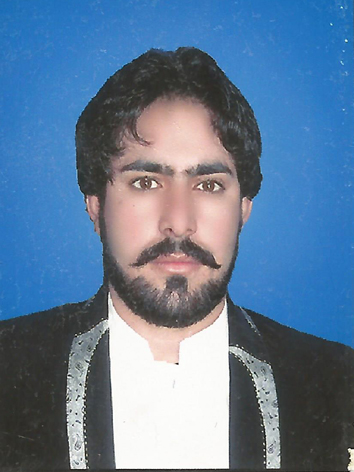 PERSONAL PROFILE:Name:			Ateeq- ur- Rehman-Baloch Father Name:        	Hafiz dost MuhammadAddress:                      Department of Chemistry UoT Balochistan.Date of Birth:              01-May-1993Domicile:                    KalatCitizenship:                 PakistaniGender:                      	MaleReligion:               	IslamMarital Status:          	UnmarriedContact Number:        	(0300-3818593)   (03322887474)N.I.C.                          	51201-3943915-7Email			 Ateequrrehmanbaloch@gmail.comEDUCATIONAL QUALIFICATION:SKILLS & EXPERIENCE:    Quit good in teaching, as teaching since 2012 up to date, currently teaching M.Sc Physical chemistry at University of Turbat as permanent Lecturer new tonen, and teaching matric, F.Sc, B.Sc. Chemistry and Biology at Balochistan academy of sciences opposite degree college Saryab road Quetta.ACHIEVEMENTSI have been honorably certified by the Chairperson of Department of Chemistry UoB. As all the M.Sc Final (Physical Chemistry) Practical’s are demonstrated by me and also he has involved me in research as Research Officer in many Research projects.Secondly I also conducted the B.Sc Physical Chemistry instrumentation practical’s at Degree College Kalat.In my carrier I also hold the honor of teaching at Govt College Quetta Hostel since 2012 to 2015 on nonprofit bases.Currently I am director of Balochistan Academy of Sciences, located near Poly Technique College and Govt College Quetta at Saryab road Quetta. EXTRA- QUALIFICATION:B.Ed (1st division)Computer Course (MS- Office)English-Language Course (Uptil Level 4)COMMUNICATION SKILLS:Ability To:Write clearly and concisely, listen well.Speak Publicly.Interpret the dynamic of Inter-Personal relations.Distinguish fine shade of verbal and non-verbal message.LANGUAGE:Urdu.English.Balochi.Bravhi.REFERENCES:Name: Prof Dr. Manzoor Iqbal KhattakDesignation: Professor (Chemistry) UoB Quetta.Contact # 0302-5912029Name: Professor Mohammad AslamDesignation: Professor of Chemistry at Govt Degree College KalatContact# 03326688942Mahnoor Sheran+923238399019mahnoorsheran1@gmail.comDepartment of Chemistry, University of Turbat, Kech.ObjectivesI am finding challenging opportunity with an institution, where I can utilize my communication skills and knowledge, I want to contribute to the institution with hard working, sincerity, patient and dedication.EducationAchievementsGot Admission in Institute Of Chemistry, University Of The Punjab on the only reserved seat for Balochistan in 2013.Got position in overall academics years of school from nursery to matricGot 1st position in writing competition titled as “My Responsibility to Root out Cheating” at DELTA institution in 2007.School Prefect for the academic year 2006-2008.Volunteer Projects2014    Counseling of student of Balochistan for taking admission in different Universities of Pakistan.2014     Supported Baloch Girls for their placement in hostels and departments in University of the Punjab2008     Became a volunteer to collect funds for earth quake victims of Awaran.2005     Active member of relief team for the earthquake victims of Abbottabad at school. .Memberships and participationMember of Baloch Council University of the Punjab.Attended Seminar on DNA Modeling in GC University Lahore. Attended a seminar on Curcumin (Turmeric) at Institute of Chemistry, University of the Punjab.Six month teaching experience at Kech Grammar School and Intermediate College.Technical skillsInterests											References		          Reference will be furnished on demand.CURRICULUM VITAEGissed NisarMSc (MICROBIOLOGY)E-mail #meershaizar@gmail.comCell # 0324-9091413Objective:   	To work in a vibrant and challenging environment where I can apply my skills and dedicate some knowledge with great hard work.                                                         PERSONAL INFORMATIONFather’s Name 			 Nisar AhmedDate of birth				 05-02-1992 CNIC No. 				 52203-3273853-6Nationality				 Pakistani Local 					 Turbat (District Kech) Postal Address 	Meer Yaqoob MohallaVillage Absor, District KechPermanent				 Meer Yaqoob MohallaVillage Absor, District KechACADEMIC RECORD COMPUTER SKILLS➢ Operating Systems➢ Microsoft Office➢ Hardware Software InstallationLANGUAGES CAN SPEAK➢well versed in English, Urdu and Baluchi.WORKING EXPERIENCE ➢Working in Department of Chemistry University of Turbat as Research Assistant and visiting faculty.➢Teaching at Kech Grammar secondary school Turbat Kech. 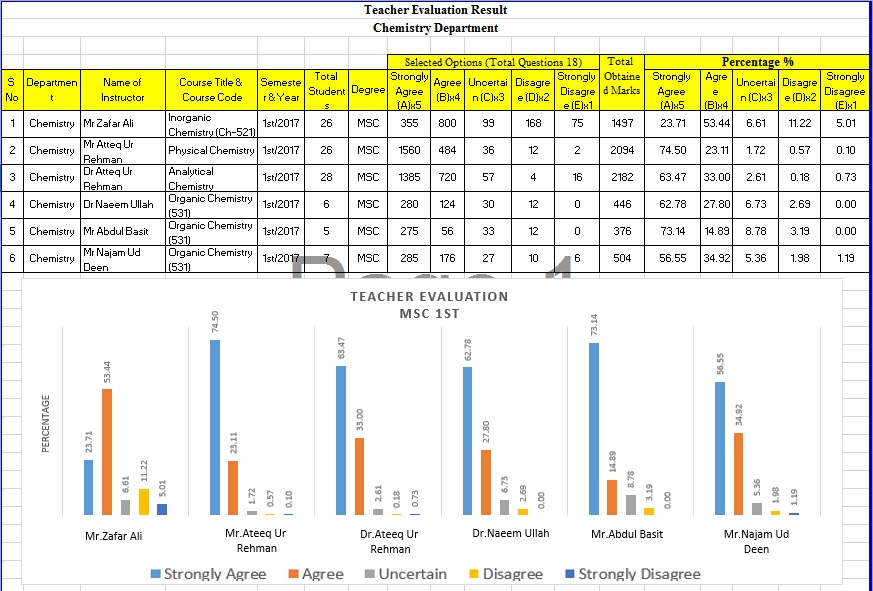 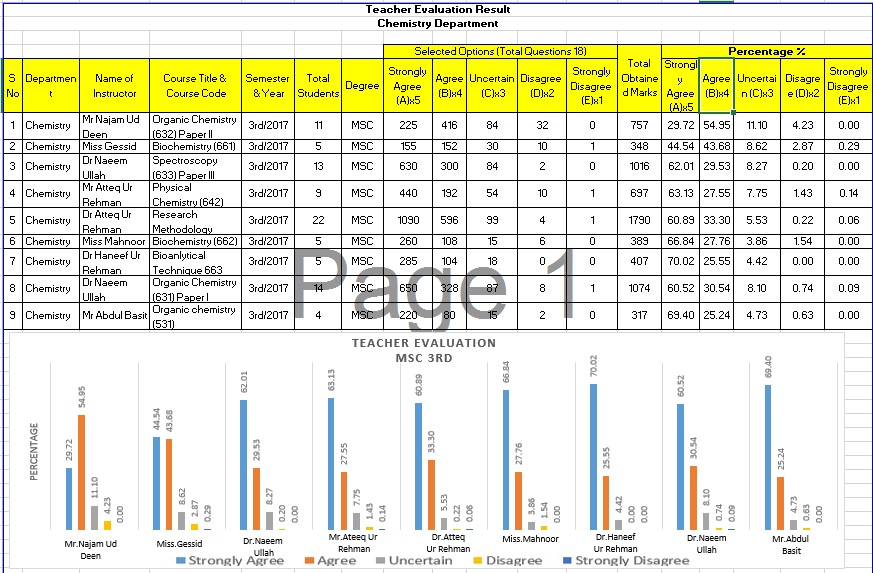 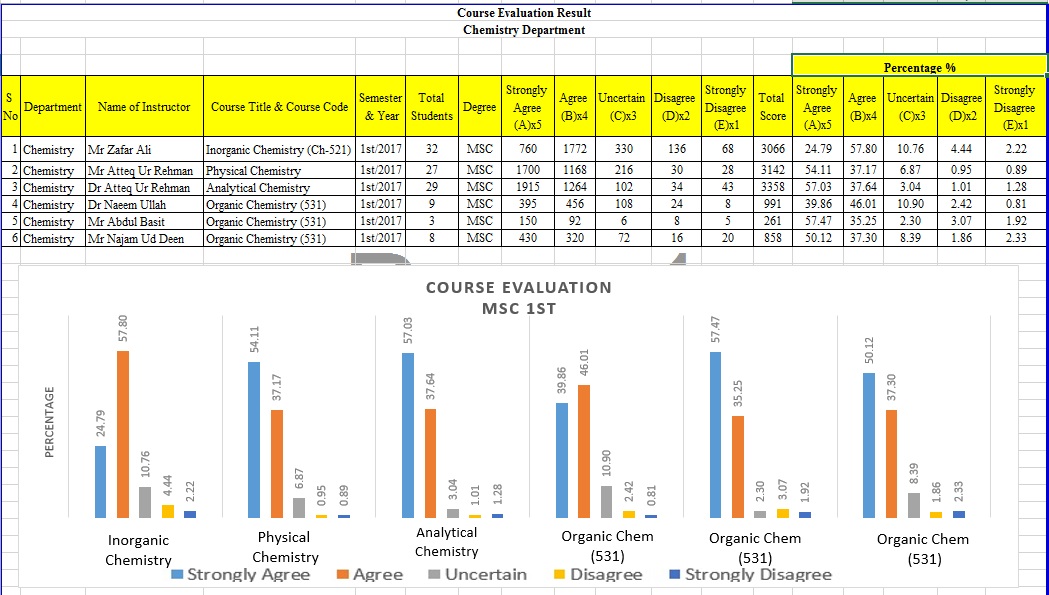 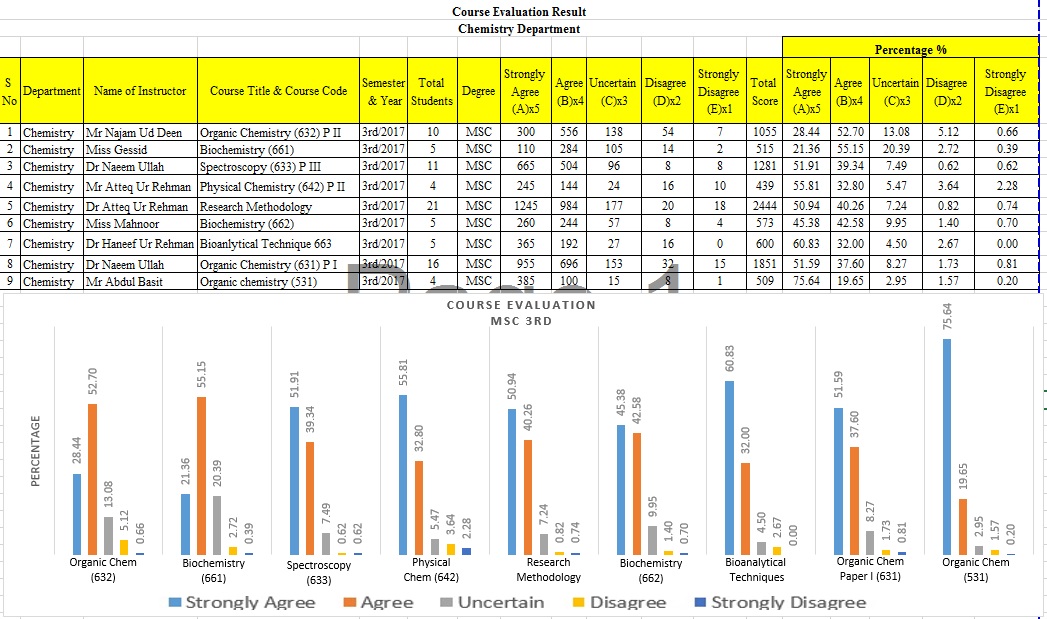 PROGRAMME OBJECTIVESOUTCOMESOUTCOMESOUTCOMESOUTCOMESOUTCOMESOUTCOMESPROGRAMME OBJECTIVES123456To provide high quality academic environment to strengthen the Chemistry and related applied areas. ***To identify problems and their targetable solutions*To develop their creative skills in chemical science.  *To work with collaborative and creative approach in the task oriented goals.****Demonstrate good communication skills both in report writing and in technical presentations.      *To keep them aware about ethical and social values.*To provide a broad, innovative, and quality education in all areas of Chemistry**To prepared students for either advanced studies in chemistry or other related graduate programs, or careers in industry***YearEnrollment2016-17262017-1837Courses/Group of courses Objectives Objectives Objectives Objectives Courses/Group of courses 1 & 2 3&4 3&4 7&8Inorganic Chemistry, Organic Chemistry, Physical Chemistry, Analytical Chemistry and Biochemistry **Specialization (Inorganic/ Organic/Physical/Applied/ Analytical/Bio Chemistry Research Project / Advanced Practical / Position Paper (literature survey) **CoursePercentageCore Subjects 32Specialization  32Sr.# Category Credit Hours Credit Hours 1Chemistry Courses Chemistry Courses 641Core Courses 32641Specialized courses326412Total Credit Hours Total Credit Hours 64Program Duration:                  2 years Teaching System:              Semester System Admission Criteria:                  B.Sc. with            Chemistry Total Seats:                       50 COURSE TITLECOURSE CODECREDIT HOURSINORGANIC CHEMISTRY-ICHEM-5214 (3+1)ORGANIC CHEMISTRY-ICHEM-5314 (3+1)PHYSICAL CHEMISTRY-ICHEM-5414 (3+1)ANALYTICAL CHEMISTRY-ICHEM-5514 (3+1)TOTAL CREDIT HOURS16(12+4)COURSE TITLECOURSE CODECREDIT HOURSINORGANIC CHEMISTRY-IICHEM-5224 (3+1)ORGANIC CHEMISTRY-IICHEM-5324 (3+1)PHYSICAL CHEMISTRY-IICHEM-5424 (3+1)BIOCHEMISTRY-ICHEM-5614 (3+1)TOTAL CREDIT HOURS16(12+4)COURSE TITLECOURSE CODECREDIT HOURSPAPER-ICHEM-6213 (3+0)PAPER-IICHEM-6223 (3+0)PAPER-IIICHEM-6233 (3+0)LAB-ICHEM-6241 (0+1)PAPER-IV (RESEARCH METHODOLOGY) CHEM-6913 (3+0)RESEARCH PROJECT3 (0+3)TOTAL CREDIT HOURS16(12+4)COURSE TITLECOURSE CODECREDIT HOURSPAPER-ICHEM-6313 (3+0)PAPER-IICHEM-6323 (3+0)PAPER-IIICHEM-6333 (3+0)LAB-ICHEM-6341 (0+1)PAPER-IV (RESEARCH METHODOLOGY)CHEM-6913 (3+0)RESEARCH PROJECT 3 (0+3)TOTAL CREDIT HOURS16(12+4)COURSE TITLECOURSE CODECREDIT HOURSPAPER-ICHEM-6413 (3+0)PAPER-IICHEM-6423 (3+0)PAPER-IIICHEM-6433 (3+0)LAB-ICHEM-6441 (0+1)PAPER-IV (RESEARCH METHODOLOGY)CHEM-6913 (3+0)RESEARCH PROJECT3 (0+3)TOTAL CREDIT HOURS16(12+4)COURSE TITLECOURSE CODECREDIT HOURSPAPER-ICHEM-6513 (3+0)PAPER-IICHEM-6523 (3+0)PAPER-IIICHEM-6533 (3+0)LAB-ICHEM-6541 (0+1)PAPER-IV (RESEARCH METHODOLOGY)CHEM-6913 (3+0)RESEARCH PROJECT3 (0+3)TOTAL CREDIT HOURS16(12+4)COURSE TITLECOURSE CODECREDIT HOURSPAPER-ICHEM-6613 (3+0)PAPER-IICHEM-6623 (3+0)PAPER-IIICHEM-6633 (3+0)LAB-ICHEM-6641 (0+1)PAPER-IV (RESEARCH METHODOLOGY)CHEM-6913 (3+0)RESEARCH PROJECT3 (0+3)TOTAL CREDIT HOURS16(12+4)COURSE TITLECOURSE CODECREDIT HOURSPAPER-ICHEM-6253 (3+0)PAPER-IICHEM-6263 (3+0)PAPER-IIICHEM-6273 (3+0)LAB-ICHEM-6281 (0+1)PAPER-IV (ENVIRONMENTAL CHEMISTRY-II)CHEM-6713 (3+0)RESEARCH PROJECT (WRITE-UP)3 (0+3)TOTAL CREDIT HOURS16(12+4)COURSE TITLECOURSE CODECREDIT HOURSPAPER-ICHEM-6353 (3+0)PAPER-IICHEM-6363 (3+0)PAPER-IIICHEM-6373 (3+0)LAB-ICHEM-6381 (0+1)PAPER-IV (ENVIRONMENTAL CHEMISTRY-II)CHEM-6713 (3+0)RESEARCH PROJECT (WRITE-UP)3 (0+3)TOTAL CREDIT HOURS16(12+4)COURSE TITLECOURSE CODECREDIT HOURSPAPER-ICHEM-6453 (3+0)PAPER-IICHEM-6463 (3+0)PAPER-IIICHEM-6773 (3+0)pLAB-ICHEM-6781 (0+1)PAPER-IV (ENVIRONMENTAL CHEMISTRY-II)CHEM-6713 (3+0)RESEARCH PROJECT (WRITE-UP)3 (0+3)TOTAL CREDIT HOURS16(12+4)COURSE TITLECOURSE CODECREDIT HOURSPAPER-ICHEM-6553 (3+0)PAPER-IICHEM-6563 (3+0)PAPER-IIICHEM-6573 (3+0)LAB-ICHEM-6581 (0+1)PAPER-IV (ENVIRONMENTAL CHEMISTRY-II)CHEM-6713 (3+0)RESEARCH PROJECT (WRITE-UP)3 (0+3)TOTAL CREDIT HOURS16(12+4)COURSE TITLECOURSE CODECREDIT HOURSPAPER-ICHEM-6653 (3+0)PAPER-IICHEM-6663 (3+0)PAPER-IIICHEM-6673 (3+0)LAB-ICHEM-6681 (0+1)PAPER-IV (ENVIRONMENTAL CHEMISTRY-II)CHEM-6713 (3+0)RESEARCH PROJECT (WRITE-UP)3 (0+3)TOTAL CREDIT HOURS16(12+4)FacultyPolicyProcessRecruitment As per HEC guidelines Through selection board (for permanent seats) and approval by the University Syndicate. Through HOD & VC (on contract and visiting basis) Evaluation As per HEC guidelines (Periodically) Evaluation by students through Quality Enhancement Cell (QEC) and Self-assessment by the faculty. (At the end of each semester) Promotion As HEC criteria for faculty promotion and service statute of University. Through selection board and approval by the University Syndicate S.NONAMEDESIGNATIONQUALIFICATION1Dr. Haneef Ur RehamanAssistant Professor (Chairman)Ph.D.2Dr. Attiq Ur RehmanAssistant ProfessorPh.D.3Dr. Naeem UllahAssistant ProfessorPh.D.4Mr. Zafar AhmedLecturer M.Sc. Chemistry5Mr. Abdul BastiLecturerM.Sc. Chemistry6Mr. Attiq Ur RehamanLecturerM.Sc. Chemistry7Mr. Najam UddinLecturerM.Sc. Chemistry8Ms. Gessid NisarResearch AssistantM.Sc. Chemistry9Ms. Mahnoor SheranResearch AssistantM.Sc. ChemistryStandardsY/NFaculty resume has been prepared in line with HEC Yes Full time faculty have sufficient time for scholarly activities and professional development.Yes Any faculty development program is conducted Yes Faculty programs are evaluated Yes Evaluation results of faculty are used for improvements YesUniversity of TurbatOverseas Main Airport Road,Turbat, Balochistan 92600Pakistanrehman.haneef8@gmail.comPhone: 0092 85361017Mobile: +92 321 2763968Ph.D.  2010 – 2014M.Sc.April 2006-June 2008B.Sc.2004-2005F.Sc2001-2003The Karachi Institute of Biotechnology & Genetic Engineering (KIBGE), University of Karachi.M.Phil. leading to Ph.D., BiotechnologyKarachi, PakistanBiochemistryInstitute of Biochemistry, University of Balochistan, Quetta, Pakistan.University of Balochistan, Quetta, Pakistan.Govt. Atta Shad College Turbat, Turbat, Pakistan.Feb 2015- Till NowAssistant Professor University of Turbat, Department of ChemistryTurbat, Balochistān, PakistanFeb 2014 – Aug 2015Assistant ProfessorLasbela University of Agriculture, Water and Marine Sciences, BiotechnologyUthal, PakistanMar 2011 – Dec 2013Research FellowThe Karachi Institute of Biotechnology and Genetic Engineering (KIBGE), University of Karachi, Industrial BiotechnologyKarachi, PakistanRG Score20.28Publications 19Total Impact Points32.06Reads1,340Citations68Mar 2011Scholarship: Research FellowshipJuly 9-11, 2012Best Poster Presentation Award, International Conference "BioCon-2012" 9-11 July, 2012 organized by Department of Biochemistry, University of Karachi, Pakistan.SkillsPCR, Microbial Biotechnology, Gel Electrophoresis, Applied Microbiology, Microbiology, Native PAGE, Enzyme Immobilization, Microbial Isolation, Research Papers, SDS-PAGE, Zymography, Enzyme Kinetics, Production of enzymes from Microbial sources, Characterization of Enzymes, Enzyme Inhibitors, Industrial Biotechnology, Microbiology Techniques, Sodium Alginate, Enzyme Purification, Synthetic Biology, Bioinformatics, Biotechnological Techniques, Pectinase, Enzymes, Immobilization, Enzyme Activity, Enzyme Production, Electrophoresis, Protein Purification, Protein Characterization, Proteins, Protein Separation, Protein Chromatography, Protein Biochemistry, Ion Exchange Chromatography, Enzymology, Industrial Enzymes, Fermentation, Enzyme Catalysis, Fermentation Biotechnology, Enzyme Technology, Enzymatic Catalysis, Enzyme Engineering, Biocatalysis, Protein-Protein Interaction, Protein Electrophoresis, Native Electrophoresis, Protein Chemistry, Biotransformation, Bioinformatics and Computational Biology, Biotechnology, Biochemical Engineering, Applied Biology, Biochemistry, Green Chemistry, Chemical Biology, PectinsLanguagesBalochi, English, UrduDegreeYearDivisionMarksInstitutionMatric20002nd 468/850 BBISE  F.sc20032nd 552/1100 BBISE B.sc2006          2nd 769/1600Karachi UniversityM.sc(Chemistry)20061st748/1000UOB INSTITUTIONPASSING    YEARDEGREEDIV/G.P University of Balochistan Quetta.     2015 M.Sc Chemistry1st   DivUniversity of Balochistan Quetta.     2013 B.Sc1st  DivBalochistan board of intermediate and secondary education.      2011F.Sc  (Pre-Medical)1st  DivBalochistan board of intermediate and secondary education.    2009S.Sc2nd  DivM.Phil.Applied for admissionYearDegreePercentageInstitute2015-2016B.Ed.ContinuedAllama Iqbal Open University2013-2015M.Sc. Chemistry60.75%University of Punjab Lahore.2012B.Sc.70.8%Government Girls Degree Collage Turbat2010F.Sc (Pre-medical)69.9 %Kech Grammar School and IntermediateCollege, Turbat, Balochistan.2008Matric (Science Group)76.9%Kech Grammar School and Intermediate College, Turbat, Balochistan.MS OfficeMS Power PointInternetPoetriesDiscussionCreative WritingPhotographyDegreePassing yearDivision/%ageBoard/institutionMSC20151STUOB QuettaBSc20131STUOB QuettaHSSC20111STBISE QuettaSSC20091STBISE Quetta